ЗАПРЕМИНА КУПЕДа се подсетимо:*Купа је обло геометријско тело и представља део ограничене конусне површи. Мрежа купе се састоји од од једне базе (основе) и омотача. База купе је круг, а омотач купе је кружни исечак.*Површина купе једнака је збиру површина базе и површине омотача, односно:   *Ако се подсетимо да је запремина пирамиде која има исту основу и исту висину као и призма, једнака трећини запремине призме, имамо и овде исту ситуацију, дакле:*Запремина купе једнака је трећини запремине ваљка истог полупречника и исте висине:Односно,   , онако како је коме лакше.*Јединице мере за запремину су 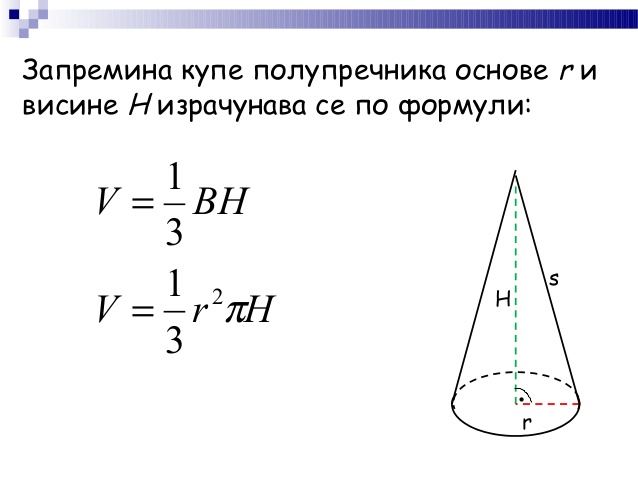 Задаци:1.Израчунати запремину купе чији је полупречник основе  и висина 2. Одредити површину и запремину купе, ако је изводница купе  а висина  (скратимо 12 и 3 са 3) Домаћи задатак: збирка 127   1,2,3,4 и 5 задатакСлађана Малешевићsladjanamalesevic.weeblly.com